Evaluación Formativa IILa siguiente actividad tiene como finalidad monitorear tu proceso de aprendizaje, Es decir, verificar lo que has aprendido en las semanas anteriores. Recuerda que los contenidos trabajados fueron:Leer y ordenar planos.Puntos de referencia y posición geográfica.Puntos cardinales.Chile y sus vecinos.Responde las siguientes preguntas. (10 ptos.)Observa el plano  de una casa y responde la pregunta   1 y 2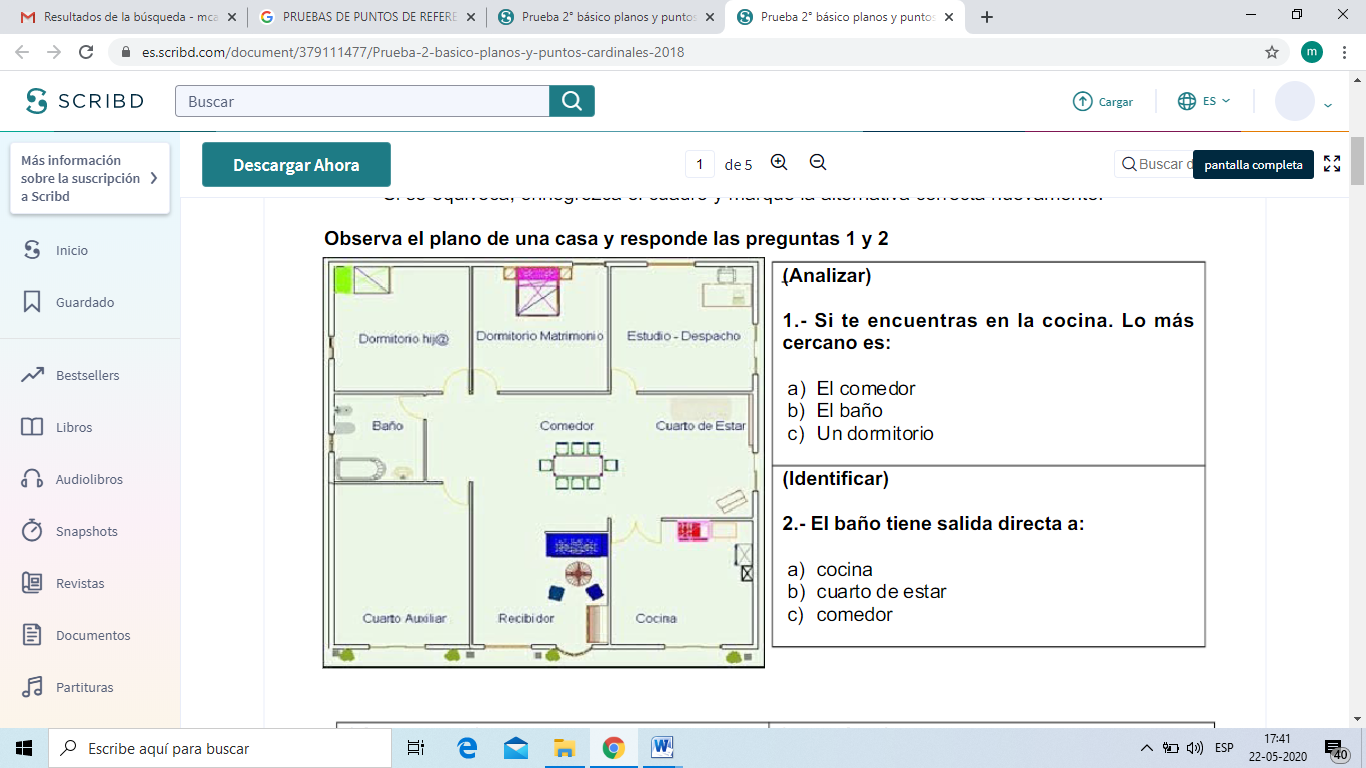 1.-  Si te encuentras en la cocina. Lo más cercano es:El comedor.El baño.Un dormitorio.2.-  El baño tiene salida directa a:Cocina.Cuarto de Estar.Comedor.3.- El supermercado y la panaderia son los lugares que le sirven a Sergio para ubicarse cuando va ala casa de su abuelita. Estos lugares se llaman:Puntos cardinales.Puntos de referencia.Puntos de orientación.Observa la imagen y responde la pregunta 4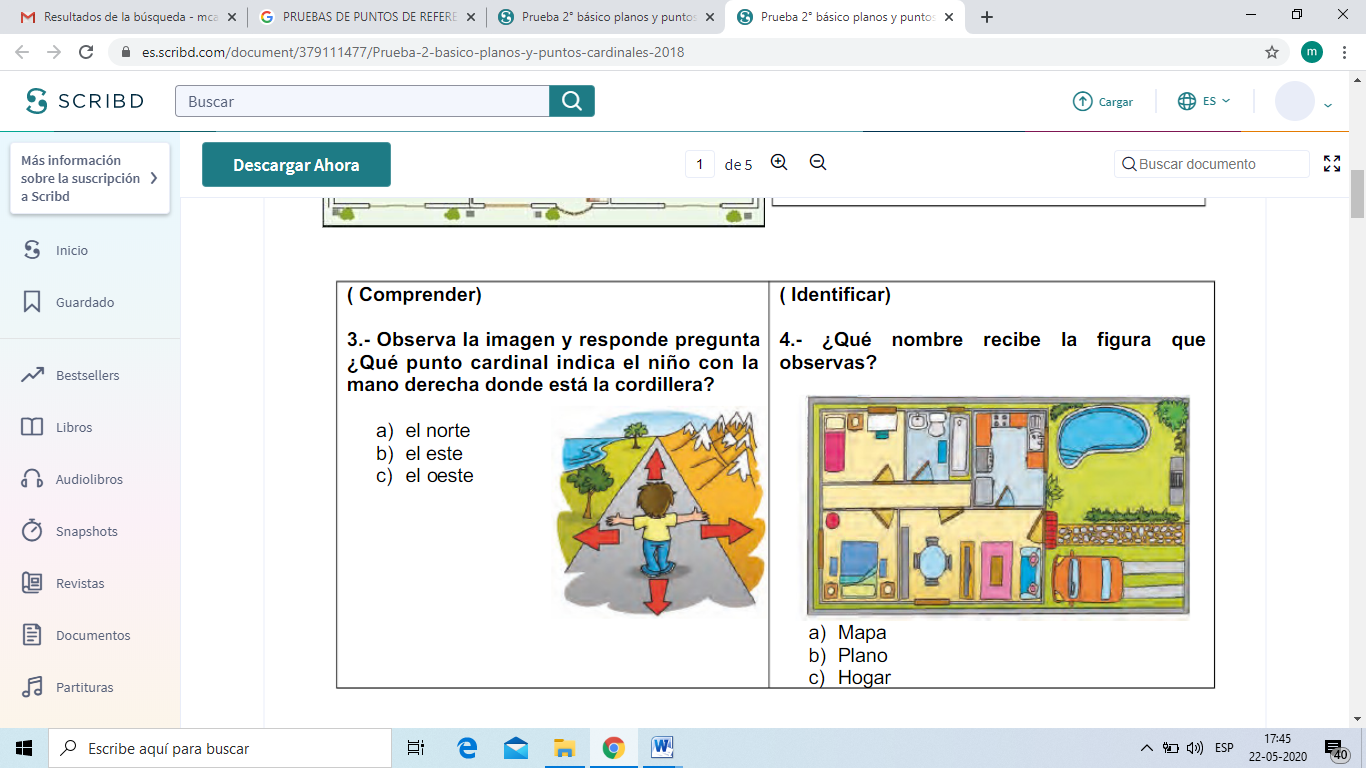 4.- ¿Qué punto cardinal indica el niño con la mano derecha donde está la cordillera?El sur.El este.El oeste.5.- ¿Qué instrumento nos permite ubicar los puntos cardinales?Reloj.Plano.La brújula.6.- La imagen recibe el nombre de: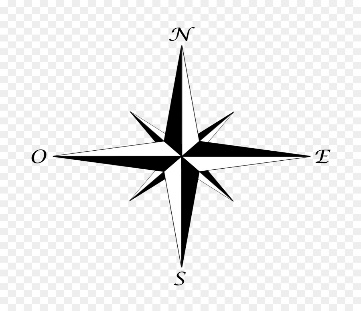 Rosa cardinal.Flor de los vientos. Rosa de los vientos.7.- Los puntos cardinales son:Lugares que nos permiten orientarnos.Señales del tránsito que nos ayudan a orientarnos.4 direcciones que nos permiten orientarnos, ya que son de carácter universal.Observa la imagen y responde las siguientes preguntas 8, 9 y 10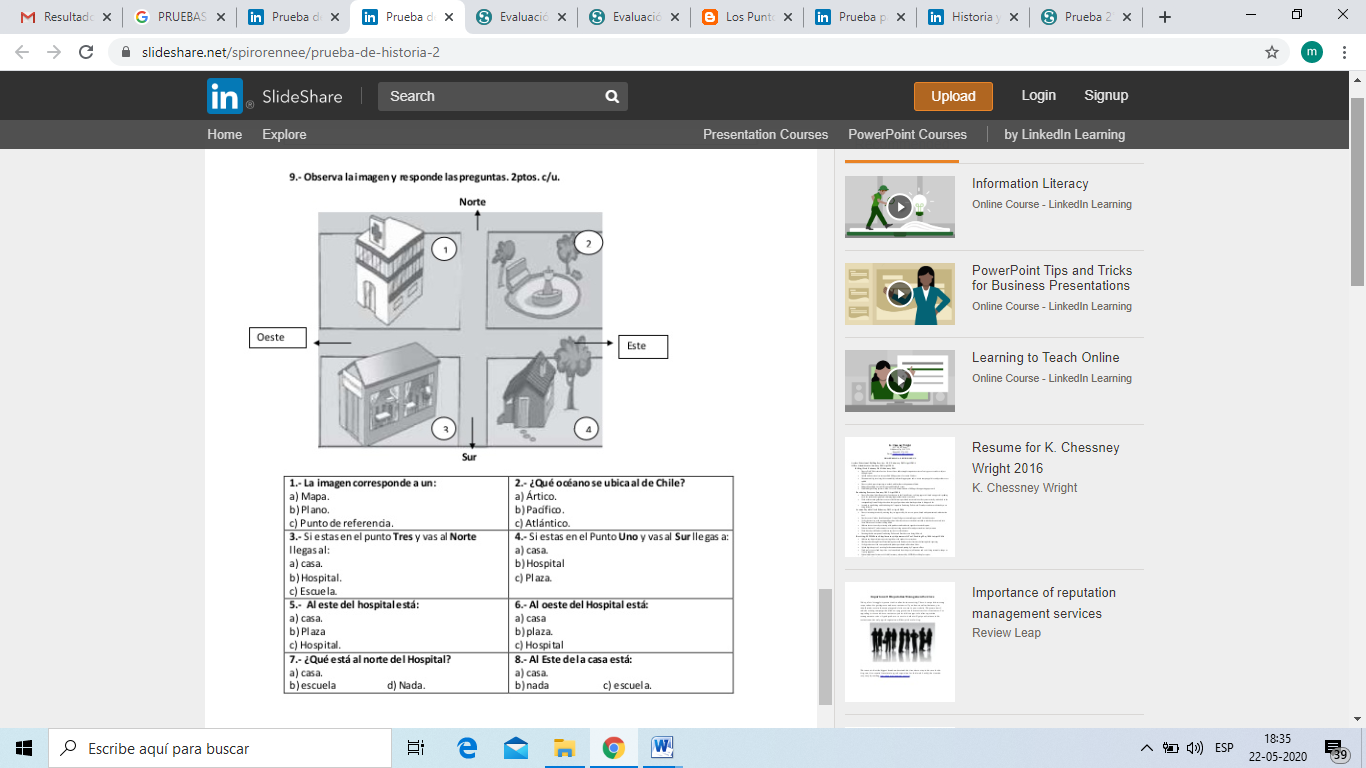 8.- Si estas en el punto 3 y vas al norte llegas a:La plaza.La casa.El hospital.9.-  Si estas en el punto 2 y vas al sur llegas a:Casa.Hospital.Plaza.10.- Al este de la escuela esta:La casa.La plaza.El hospital.11.- Completa la imagen con los puntos cardinales. (4 ptos.)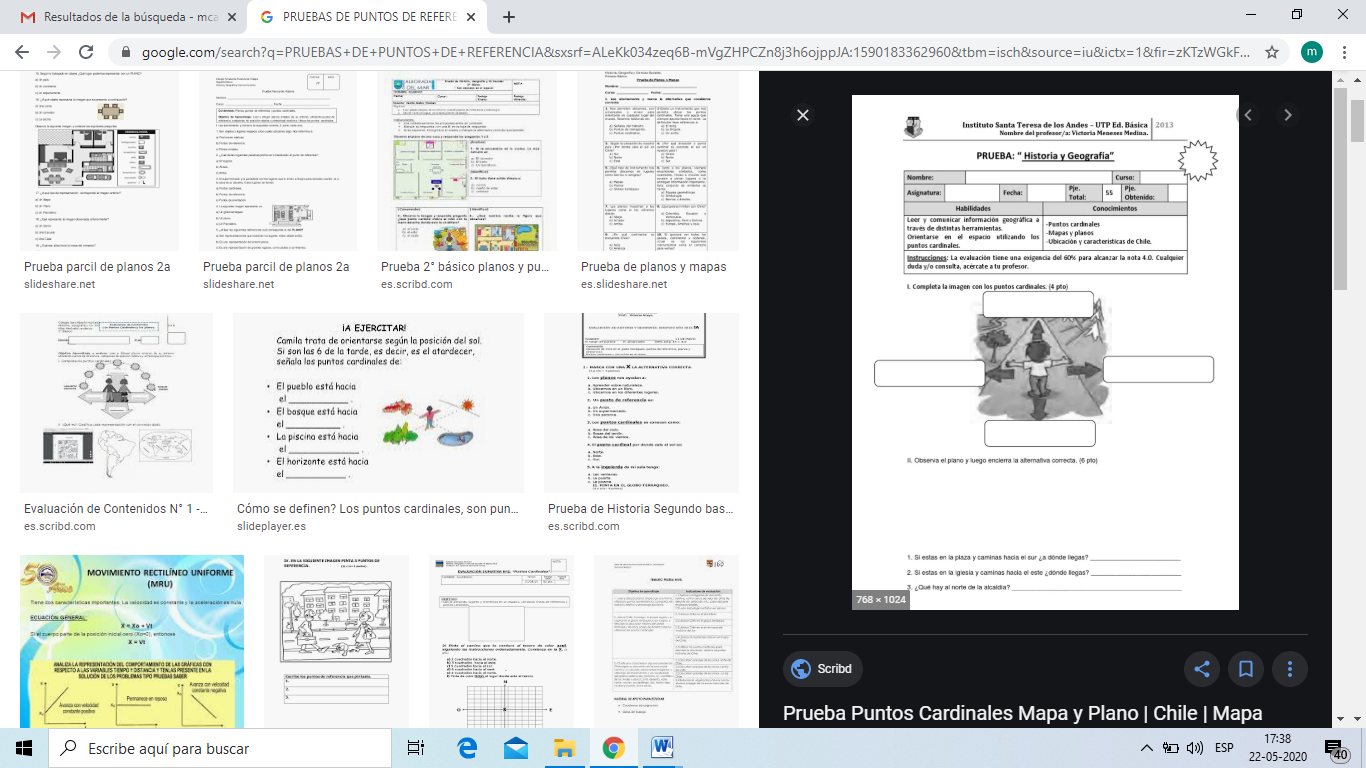 Responde las siguientes preguntas. (5 ptos.)12.- Nombra los países vecinos de Chile.     a) ______________________________.     b) ______________________________.     c) ______________________________.13.- La capital de Chile es __________________________________.14.- El continente donde se encuentra Chile es:__________________________________.